LEARNING SUPPORT TEACHER PERSON SPECIFICATION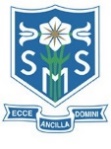 EXPERIEINCEEssentialDesirableRecent experience of teaching and supporting learners with a range of SEN/SpLD on a 1:1 and small group basis√Experience of completing assessments for Access Arrangements√Experience of writing IEPs/Pupil Passports √Experience of working in-class to support learners√QUALIFICATIONSL7 qualification in Teaching & Assessing learners with SpLD√Willingness to attend relevant training courses√KNOWLEDGE AND SKILLSThorough knowledge of the principles of teaching pupils with SpLD√Strong understanding and empathy with the needs/concerns of secondary aged learners√Confidence in working with a range of year groups to deliver a range of support – including literacy and study skills√Knowledge of the use of Assistive Technology to support learning√Pastoral skills to support the emotional needs and wellbeing of learners√Understanding of child protection policies and procedures √Knowledge of relevant codes of practice and school policies√Excellent organisation and administrative skills  √Strong ICT skills√Excellent communication skills, verbally and in writing √APTITUDESGenuine and demonstrable interest in raising awareness/understanding of SpLD & SEN, to break down barriers to learning and empower learners√Innovative, creative and flexible√Ability to build rapport with adults and children √Strong interpersonal skills (parents/staff/learners)√Ability to work effectively and constructively as part of a team √The ability to work independently, use own initiative and be proactive√Commitment to achievement for all, regardless of background or ability√Motivate, inspire and have high expectations of learners√Ability to adapt quickly and effectively to changing circumstances/situations√Committed to personal and professional development √